Afr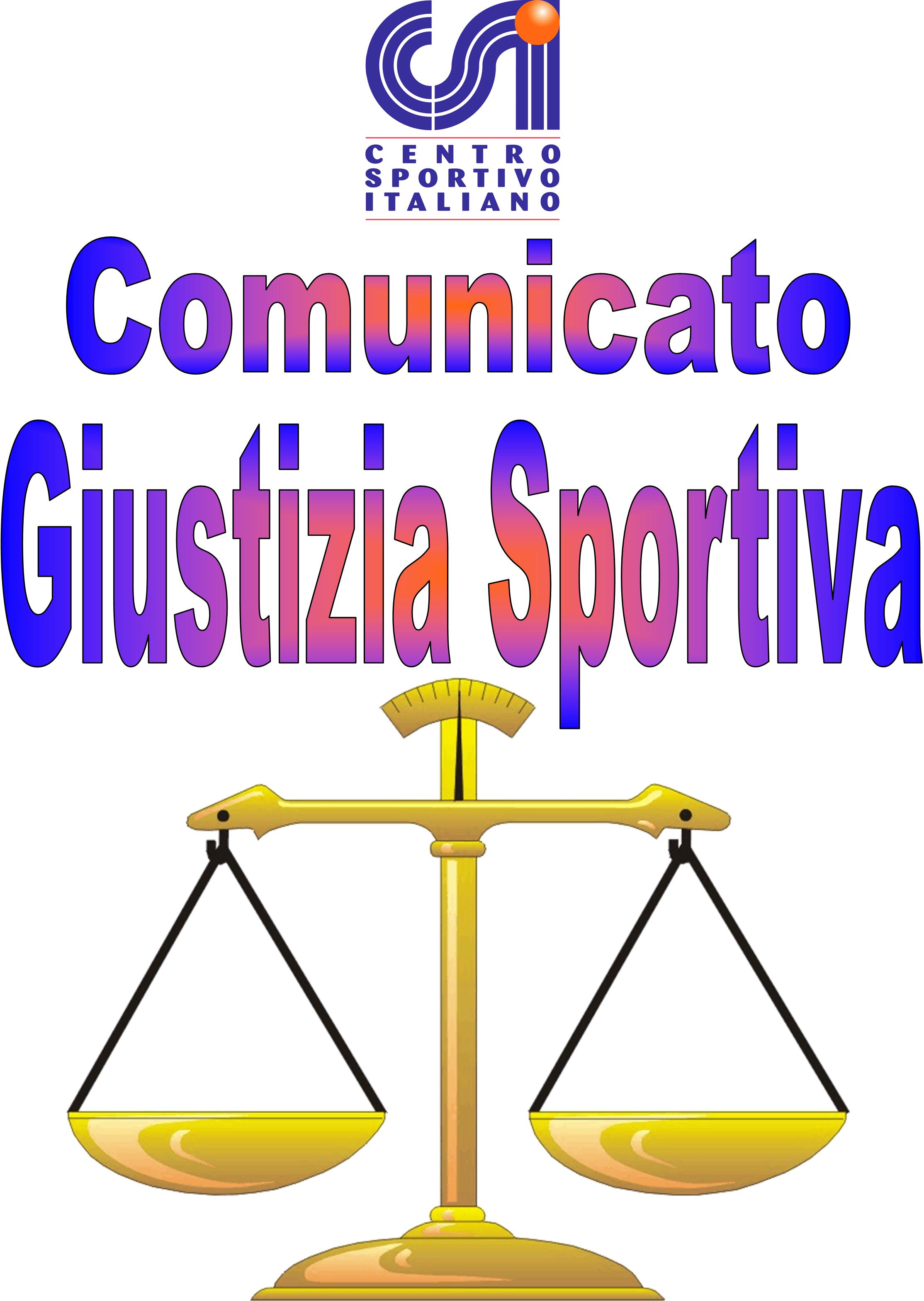 Comunicato Ufficiale nr. 07 – DATA 31 – 10 - 2016                                     Calcio a 5 Terni LeagueRISULTATI CALCIO A 5SERIE APROVVEDIMENTI DISCIPLINARI CALCIO A 5 SERIE AAmmenda di € 50,00 e 1 punto di penalizzazione in classifica generale alla società “ Centro Tim Luca Luzi” per mancata presentazione senza sufficiente preavviso.CARTELLINO AZZURRONominativo:                                                                                                    SocietàGIOCATORI AMMONITINominativo:                                                                                                      SocietàGianni Romualdi                                                                                           Ares ca5Alessio scatena                                                                                              Ares ca5Thomas Donati                                                                                              White DevilsLeonardo Ridolfi                                                                                           Black HatsGianmichele Passeri                                                                                      Perticara ClubGIOCATORI ESPULSINominativo:                                 turni di squalifica                                        SocietàFrancesco Pierucci                                      2                                                  Ares ca5(Espressioni offensive nei confronti dell'ufficiale di gara).SERIE B GIR.ASERIE B GIR. BPROVVEDIMENTI DISCIPLINARI CALCIO A 5 SERIE BCARTELLINO AZZURRONominativo:                                                                                                                       SocietàGIOCATORI AMMONITINominativo:                                                                                                      SocietàAlessandro Dominici                                                                                  New Terni UnitedDaniele Barone                                                                                            PanzathinaikosGIOCATORI ESPULSINominativo:                                 turni di squalifica                                        Società                                                                SERIE C GIR. ASERIE C GIR. BPROVVEDIMENTI DISCIPLINARI CALCIO A 5 SERIE CCARTELLINO AZZURRONominativo:                                                                                                    SocietàGIOCATORI AMMONITINominativo:                                                                                                      SocietàGIOCATORI ESPULSINominativo:                                 turni di squalifica                                        SocietàComunicato Ufficiale nr. 07 – DATA 31 – 10 - 2016                                COPPA DI LEGA Terni LeagueRisultati  COPPA DI LEGAPROVVEDIMENTI DISCIPLINARI COPPA DI LEGACARTELLINO AZZURRONominativo:                                                                                                    SocietàGIOCATORI AMMONITINominativo:                                                                                                      SocietàAndrea Fantauzzi                                                                                          Black HatsUmberto Martella                                                                                          Black HatsLeonardo Cianfruglia                                                                                    Real BrodoliniMichele Viali                                                                                                 D.T Advice MeMarco Riveruzzi                                                                                            White DevilsStefano Borzini                                                                                              Real Fravì AmeliaMarco Laureti                                                                                                Sello BoysSamuele Sensini                                                                                             Sello BoysFrancesco Manetti                                                                                          Sello BoysGIOCATORI ESPULSINominativo:                                 turni di squalifica                                        SocietàMichele Viali                                              2                                                   D.T Advice Me( Espressioni offensive nei confronti dell'ufficiale di gara).Stefano Borzini                                          3                                                    Real Fravì Amelia( Lancio di oggetti “Palla” verso tesserati).Thomas Donati                              1 Mese  ( fino al 1 dicembre 2016 )              White Devils( Vie di Fatto attenuate da provocazione verso tesserati; Espressioni Gravemente intimidatorie e/o Offensive nei confronti dell'ufficiale di gara). Dayvson Santos Barreto             1  Mese  ( fino al 1 dicembre 2016 )        Time Out Futsal(Coinvolgimento in aspetti di rissa ; vie di fatto o “ tentate vie di fatto” verso tesserati , con lieve danno accidentale su tesserato).Comunicato Ufficiale nr. 07 – DATA 31 – 10 - 2016                                    Calcio a 8 Terni LeagueRisultati  CALCIO A 8PROVVEDIMENTI DISCIPLINARI CALCIO A 8CARTELLINO AZZURRONominativo:                                                                                                     SocietàRoberto Genovasi                                                                                      F. C La Dolce VitaFrancesco Poggiani                                                                                    EaglesGIOCATORI AMMONITINominativo:                                                                                                      SocietàAlessandro Curi                                                                                          Clinica Iphone AxNAlessandro Proietti                                                                                      Torre Orsina Conad Arca Mattia Corpetti                                                                                             Triola Sport Clinic Daniele Aguzzi                                                                                             The PiratesGabriele Bordoni                                                                                          EaglesManuel Ferrotti                                                                                             EaglesLuca Angelucci                                                                                             EaglesGianmarco Valentini                                                                                     The PiratesMichele Luzzi                                                                                                 EaglesClaudio Luciani                                                                                             B.B MilfFrancesco Pistilli                                                                                           B.B MilfGIOCATORI ESPULSINominativo:                                 turni di squalifica                                        SocietàSaverio Renzi                                           2                                                   Triola Sport Clinic ( Espressioni offensive nei confronti dell'ufficiale di gara).Gianmarco Valentini                                 1                                                   The Pirates(Condotta Scorretta).Michele Luzzi                                            1                                                   Eagles( Condotta Scorretta )                                                                                 Il Giudice sportivo112A Centro Tim Luca Luzi – Papa Boys0 – 6 TAV. V.P.D114A Black Hats – Perticara Club4 - 4 V.P.D117A Acqua & Sapone – White Devils5 - 3 V.P.D120A Clinica Iphone AxN – B.B Milf7 - 4129A Ares Ca5 – A.C Denti9 - 11 V.P.D126BA Panzathinaikos – Arcistufo F.C6 - 7 V.P.D118BB F.C La Dolce Vita – New Terni United14 - 5 V.P.D119BB F.C POV Cesure – Real Brodolini12 - 15116CA L'Asino D'Oro - Desperados1 - 8123CA Falsi Invalidi – You Pont6 - 3111CL New Team – Atletico Brodolini3 - 13113CL Liverpolli F.C – Sello Boys2 - 8 V.P.D115CL Panzathinaikos – Tranneusai F.C3 - 14121CL Perticara Club – Real Cafè Noir5 - 8122CL Torre Orsina Conad Arca – Leicesterni City F.C4 - 10124CL Time Out Futsal – F.C La Dolce Vita3 - 4 V.P.D125CL Black Hats – Real Brodolini4 - 9 V.P.D127CL Centro Tim Luca Luzi – Oromix Futsal9 - 4128CL White Devils -Real Fravì Amelia7 - 1 V.P.D130CL D.T Advice Me – Falsi Invalidi1 - 4 V.P.D051 Real Colizzati – F.C Lupi People0 - 1052 Torre Orsina Conad Arca – Drink Team6 - 9 V.P.D053 F. C La Dolce Vita – I Faggiani3 - 4 V.P.D054 B.B Milf – Black Hats3 - 5 V.P.D055 Asspico Calcio -  C.D.S Terni4 - 0056 West Tern - Intersport4 - 6057 Triola Sport Clinic -D.T Advice Me3 - 3 V.P.D058 Pro Diletta 1991 – Gunners Figt0 - 5059 The Pirates - Eagles2 - 1 V.P.D060 A.C.F La Stella – Clinica Iphone AxN3 - 2 V.P.D